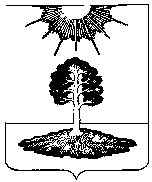 АДМИНИСТРАЦИЯЗАКРЫТОГО АДМИНИСТРАТИВНО-ТЕРРИТОРИАЛЬНОГО ОБРАЗОВАНИЯ СОЛНЕЧНЫЙПОСТАНОВЛЕНИЕОб утверждении программы профилактики рисков причинения вреда (ущерба) охраняемым законом ценностям при осуществлении муниципального жилищного контроля на территории ЗАТО Солнечный Тверской области на 2022В соответствии с Федеральными законами от 06.10.2003 
№ 131-ФЗ «Об общих принципах организации местного самоуправления 
в Российской Федерации», от 31.07.2020 № 248-ФЗ (в редакции от 11.06.2021) «О государственном контроле (надзоре) и муниципальном контроле в Российской Федерации», руководствуясь Уставом ЗАТО Солнечный, администрация ЗАТО СолнечныйПОСТАНОВЛЯЕТ:Утвердить программу профилактики рисков причинения вреда (ущерба) охраняемым законом ценностям при осуществлении муниципального жилищного контроля на территории ЗАТО Солнечный Тверской области на 2022 год (Приложение 1).Настоящее постановление подлежит размещению в сети Интернет на официальном сайте администрации ЗАТО Солнечный.Настоящее постановление вступает в силу с 01.01.2022г.Контроль за выполнением настоящего постановления оставляю за собойВРИО главы администрации ЗАТО Солнечный 								В.А. ПетровПриложение1 к Постановлению Администрации ЗАТО Солнечныйот 15.12.2021 г. № 198ПРОГРАММАпрофилактики рисков причинения вреда (ущерба) охраняемым законом ценностям при осуществлении муниципального жилищного контроля на территории ЗАТО Солнечный Тверской области на 2022Программа профилактики рисков причинения вреда (ущерба) охраняемым законом ценностям при осуществлении муниципального жилищного контроля на территории ЗАТО Солнечный Тверской области на 2022 год (далее – Программа), разработана в соответствии с постановлением Правительства Российской Федерации от 25.06.2021 № 990 «Об утверждении правил разработки и утверждения контрольными (надзорными) органами программы профилактики рисков причинения вреда (ущерба) охраняемым законом ценностям. Программа определяет цели, задачи и порядок осуществления профилактических мероприятий, направленных на предупреждение нарушений юридическими лицами и индивидуальными предпринимателями обязательных требований и требований, установленных муниципальными правовыми актами.Настоящая Программа разработана и подлежит исполнению должностным лицом администрации ЗАТО Солнечный, уполномоченным на осуществление муниципального жилищного контроля (далее по тексту – должностное лицо).Раздел 1. Анализ текущего состояния осуществления вида контроля, описание текущего развития профилактической деятельности контрольного (надзорного) органа, характеристика проблем, на решение которых направлена программа профилактикиПод муниципальным жилищным контролем понимается деятельность администрации ЗАТО Солнечный на осуществление муниципального жилищного контроля, направленная на предупреждение, выявление и пресечение нарушений обязательных требований, установленных в соответствии с жилищным законодательством, законодательством об энергосбережении и о повышении энергетической эффективности (далее – обязательные требования) в отношении муниципального жилищного фонда, осуществляемая в пределах полномочий органа муниципального жилищного контроля посредством профилактики нарушений обязательных требований, оценки соблюдения контролируемыми лицами обязательных требований, выявления их нарушений, принятия предусмотренных законодательством Российской Федерации мер по пресечению выявленных нарушений обязательных требований, устранению их последствий и (или) восстановлению правового положения, существовавшего до возникновения таких нарушений.Муниципальный жилищный контроль на территории ЗАТО Солнечный осуществляется администрацией ЗАТО Солнечный (далее – орган контроля).Предметом муниципального жилищного контроля является соблюдение юридическими лицами, индивидуальными предпринимателями и гражданами обязательных требований в отношении муниципального жилищного фонда:1)	требований к использованию и сохранности жилищного фонда, в том числе требований к жилым помещениям, их использованию и содержанию, использованию и содержанию общего имущества собственников помещений в многоквартирных домах, порядку осуществления перевода жилого помещения в нежилое помещение и нежилого помещения в жилое в многоквартирном доме, порядку осуществления перепланировки и (или) переустройства помещений в многоквартирном доме;2)	требований к формированию фондов капитального ремонта;3)	требований к созданию и деятельности юридических лиц, индивидуальных предпринимателей, осуществляющих управление многоквартирными домами, оказывающих услуги и (или) выполняющих работы по содержанию и ремонту общего имущества в многоквартирных домах;4)	требований к предоставлению коммунальных услуг собственникам и пользователям помещений в многоквартирных домах и жилых домов;5)	правил изменения размера платы за содержание жилого помещения в случае оказания услуг и выполнения работ по управлению, содержанию и ремонту общего имущества в многоквартирном доме ненадлежащего качества и (или) с перерывами, превышающими установленную продолжительность;6)	правил содержания общего имущества в многоквартирном доме и правил изменения размера платы за содержание жилого помещения;7)	правил предоставления, приостановки и ограничения предоставления коммунальных услуг собственникам и пользователям помещений в многоквартирных домах и жилых домов;8)	требований энергетической эффективности и оснащенности помещений многоквартирных домов и жилых домов приборами учета используемых энергетических ресурсов;9)	требований к порядку размещения ресурсоснабжающими организациями, лицами, осуществляющими деятельность по управлению многоквартирными домами, информации в системе;10)	требований к обеспечению доступности для инвалидов помещений в многоквартирных домах;11)	требований к предоставлению жилых помещений в наемных домах социального использования.Объектами муниципального жилищного контроля являются:1)	деятельность, действия (бездействие) юридических лиц, индивидуальных предпринимателей, граждан, в рамках которых должны соблюдаться обязательные требования;2)	результаты деятельности юридических лиц, индивидуальных предпринимателей, граждан, к которым предъявляются обязательные требования;3)	помещения, которыми юридические лица, граждане владеют и (или) пользуются, к которым предъявляются обязательные требования. Учет объектов контроля обеспечивается органом контроля путем внесения информации об объектах контроля в информационную систему органа контроля в порядке и сроки, установленные действующим законодательством. Лицами, контролируемыми органом контроля, являются граждане и организации, действия (бездействия) или результаты деятельности, которых либо объекты контроля, находящиеся во владении и (или) в пользовании которых, подлежат муниципальному жилищному контролю (далее – контролируемые лица), в том числе:- юридические лица, индивидуальные предприниматели, осуществляющие управление многоквартирными домами, оказывающие услуги и (или) выполняющих работы по содержанию и ремонту общего имущества в многоквартирных домах кроме юридических лиц, индивидуальных предпринимателей, осуществляющих деятельность на основании лицензии на осуществление деятельности по управлению многоквартирными домами;- юридические лица, в том числе ресурсоснабжающие организации, индивидуальные предприниматели, осуществляющие предоставление коммунальных услуг владельцам и (или) пользователям муниципальных жилых помещений в многоквартирных домах и жилых домов;- юридические лица, на имя которых открыты специальные счета для формирования фондов капитального ремонта многоквартирных домов;- граждане, во владении и (или) в пользовании которых находятся помещения муниципального жилищного фонда.Учет контролируемых лиц обеспечивается органом контроля путем внесения информации об объектах контроля в информационную систему органа контроля в порядке и сроки, установленные действующим законодательством.При осуществлении муниципального жилищного контроля плановые контрольные (надзорные) мероприятия не проводятся.Организация и осуществление муниципального жилищного контроля регулируются положениями Федерального закона от 31 июля 2020 года № 248-ФЗ «О государственном контроле (надзоре) и муниципальном контроле в Российской Федерации» (далее – Федеральный закон № 248-ФЗ).В рамках профилактических мероприятий на официальном сайте администрации ЗАТО Солнечный Тверской области в сети Интернет размещены перечни и тексты правовых актов, содержащих требования, оценка соблюдения которых, является предметом муниципального жилищного контроля, реестр подконтрольных субъектов, обобщение практики осуществления муниципального контроля с указанием наиболее часто встречающихся случаев нарушений установленных требований и рекомендации для недопущения аналогичных нарушений со стороны подконтрольных субъектов, в случаях внесения изменений в действующие нормативные акты в перечни правовых актов вносятся соответствующие поправки. Результатом проведенных профилактических мероприятий является повышение уровня информированности подконтрольных субъектов о действующих требованиях в сфере жилищных отношений на территории городского округа, повышение общего уровня правовой культуры. Несоблюдение требований законодательства в сфере жилищных отношений влечет за собой риски нарушения прав (в том числе - жилищных прав), свобод и иных законных интересов участников жилищных правоотношений, снижения уровня комфортности условий проживания граждан, потенциальную угрозу их жизни и здоровью. На 2022 год проверки не запланированы.Раздел 2. Цели и задачи реализации Программы Цели и задачи программы профилактики нарушений, направленные на минимизацию рисков причинения вреда охраняемым законом ценностям и (или) ущерба, основанные на описании подконтрольной среды.Целями профилактической работы являются:предупреждение нарушений подконтрольными субъектами обязательных требований, требований, установленных муниципальными правовыми актами, включая устранение причин, факторов и условий, способствующих возможному нарушению установленных требований;стимулирование добросовестного соблюдения обязательных требований контролируемыми лицами;устранение существующих и потенциальных условий, причин и факторов, способных привести к нарушению обязательных требований и угрозе причинения, либо причинения вреда;формирование моделей социально ответственного, добросовестного, правового поведения контролируемых лиц;создание условий для доведения обязательных требований до контролируемых лиц, повышение информированности о способах их соблюдения. повышение прозрачности системы контрольно-надзорной деятельности;снижение уровня ущерба, причиняемого охраняемым законом ценностям.Задачами профилактической работы являются:укрепление системы профилактики нарушений обязательных требований, требований, установленных муниципальными правовыми актами;выявление причин, факторов и условий, способствующих нарушениям обязательных требований, требований, установленных муниципальными правовыми актами;разработка мероприятий, направленных на устранение и предупреждение нарушений обязательных требований, требований, установленных муниципальными правовыми актами;повышение правосознания и правовой культуры подконтрольных субъектов;оценка состояния подконтрольной среды и установление зависимости видов, форм и интенсивности профилактических мероприятий от присвоенных контролируемым лицам категорий риска;создание условий для изменения ценностного отношения контролируемых лиц к рисковому поведению, формирования позитивной ответственности за свое поведение, поддержания мотивации к добросовестному поведению;регулярная ревизия обязательных требований и принятие мер к обеспечению реального влияния на подконтрольную сферу комплекса обязательных требований, соблюдение которых составляет предмет муниципального контроля;формирование единого понимания обязательных требований у всех участников контрольно-надзорной деятельности;создание и внедрение мер системы позитивной профилактики; повышение уровня правовой грамотности контролируемых лиц, в том числе путем обеспечения доступности информации об обязательных требованиях и необходимых мерах по их исполнению;снижение издержек контрольно-надзорной деятельности и административной нагрузки на контролируемых лиц.Раздел 3. Перечень профилактических мероприятий, сроки (периодичность) их проведенияРаздел 4. Показатели результативности и эффективности программы профилактикиДля оценки результативности и эффективности программы профилактики устанавливаются следующие показатели результативности и эффективности:Оценка эффективности реализации мероприятий Программы за отчетный период размещается на официальном сайте администрации ЗАТО Солнечный Тверской области в сети Интернет. 15.12.2021 г.ЗАТО Солнечный№ 198№Вид мероприятияФорма мероприятияОтветственные за реализацию мероприятияСроки (периодичность) их проведения1.ИнформированиеПроведение публичных мероприятий (собраний, совещаний, семинаров) с контролируемыми лицами в целях их информированияДолжностное лицоПо мере необходимости в течение года1.ИнформированиеПубликация на сайте руководств по соблюдению обязательных требований в сфере муниципального жилищного контроля, осуществляемого на территории ЗАТО Солнечный Тверской области при направлении их в адрес местной администрации уполномоченным федеральным органом исполнительной властиДолжностное лицоПостоянно1.ИнформированиеРазмещение на официальном сайте администрации ЗАТО Солнечный Тверской области в информационно-телекоммуникационной сети «Интернет» перечня и текса нормативных правовых актов, муниципальных нормативных правовых актов, содержащих обязательные требования, установленные муниципальными правовыми актами, оценка соблюдения которых является предметом вида муниципального контроляДолжностное лицоПостоянно2.Обобщение правоприменительной практикиОбобщение и анализ правоприменительной практики контрольно-надзорной деятельности в сфере муниципального контроля осуществляемого на территории ЗАТО Солнечный Тверской области с классификацией причин возникновения типовых нарушений обязательных требований и размещение утвержденного доклада о правоприменительной практике на официальном сайте администрации ЗАТО Солнечный Тверской области в срок, не превышающий 5 рабочих дней со дня утверждения доклада.Должностное лицоЕжегодно (не позднее 01 апреля года, следующего за годом обобщения правоприменительной практики)3.Объявление предостережения Объявление предостережений контролируемым лицам для целей принятия мер по обеспечению соблюдения обязательных требованийДолжностное лицоВ течение года (при наличии оснований)4.КонсультированиеПроведение должностным лицом администрации ЗАТО Солнечный Тверской области уполномоченными на проведение соответствующего вида муниципального контроля консультаций по вопросам:1) организация и осуществление муниципального контроля;2)порядок осуществления контрольных мероприятий, 3) порядок обжалования действий (бездействия) должностных лиц в части осуществления муниципального контроля;4) получение информации о нормативных правовых актах (их отдельных положениях), содержащих обязательные требования, оценка соблюдения которых осуществляется должностными лицами в рамках муниципального контроля.Консультирование осуществляется посредствам личного обращения, телефонной связи, электронной почты, при получении письменного запроса - в письменной форме в порядке, установленном Федеральным законом «О порядке рассмотрения обращения граждан Российской Федерации», а также в ходе проведения профилактического мероприятия, контрольного (надзорного) мероприятия.Должностное лицоВ течение года (при наличии оснований)5.Профилактический визитПроведение должностным лицом органа муниципального контроля информирования контролируемых лиц об обязательных требованиях, предъявляемых к его деятельности либо к принадлежащим ему объектам муниципального контроля, их соответствии критериям риска, основаниях и о рекомендуемых способах снижения категории риска, а также о видах, содержании и об интенсивности контрольных (надзорных) мероприятий, проводимых в отношении объекта муниципального контроля, исходя из его отнесения к соответствующей категории риска.Должностное лицоПрофилактические визиты подлежат проведению в течение года (при наличии оснований).	№ п/пНаименование показателяЦелевое значение на 2022 год12	31Полнота информации, размещенной на официальном сайте контрольного органа в сети «Интернет» в соответствии с частью 3 статьи 46 Федерального закона от 31 июля 2021 г. № 248-ФЗ «О государственном контроле (надзоре) и муниципальном контроле в Российской Федерации».100% 2Доля граждан удовлетворённых консультированием в общем количестве граждан обратившихся за консультированием.100%